IB业务公示信息一、受托从事的介绍业务范围：华鑫证券接受中泰期货的委托，为其介绍客户从事期货交易，并提供下列服务：（1）协助办理期货开户手续；（2）提供期货行情信息、交易设施；（3）中国证监会规定的其他服务。二、期货公司期货保证金账户信息、期货保证金安全存管方式1、期货保证金账户清单2、期货保证金安全存管方式（1）投资者从事期货交易，应当在期货结算银行（工行、农行、中行、建行、交行、浦发、光大、民生、兴业、招商、中信、平安）开立用于期货交易出入金的银行结算账户（以下简称“期货结算账户”）或选择已在结算银行开立的银行结算账户登记为期货结算账户。投资者可在我司登记多家结算银行的期货结算账户。（2）投资者使用期货结算账户办理期货交易出入金之前，应当在期货公司登记。（3）投资者用于期货交易的出入金应当通过开设在同一期货结算银行的投资者期货结算账户和期货公司保证金账户以同行转账的形式办理，不得通过现金收付或期货公司内部划转的方式办理出入金。三、客户期货开户流程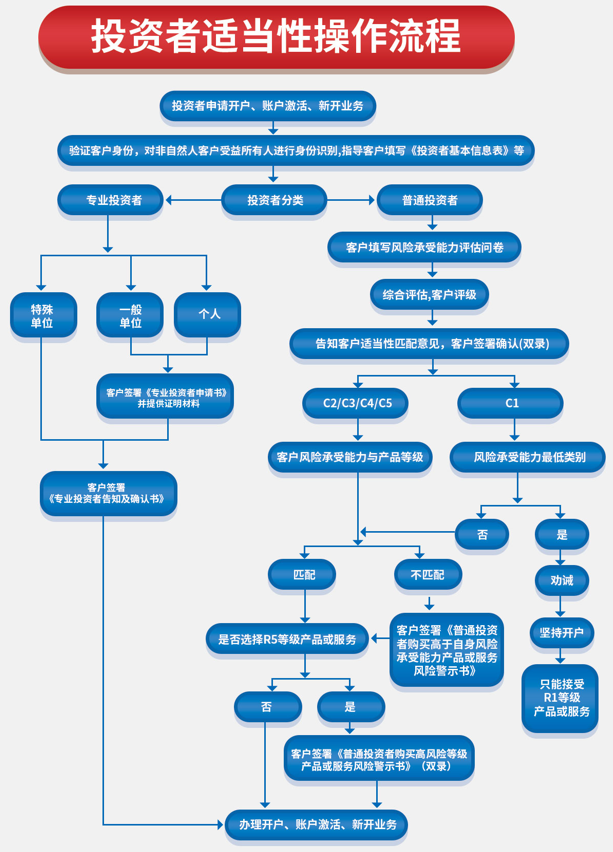 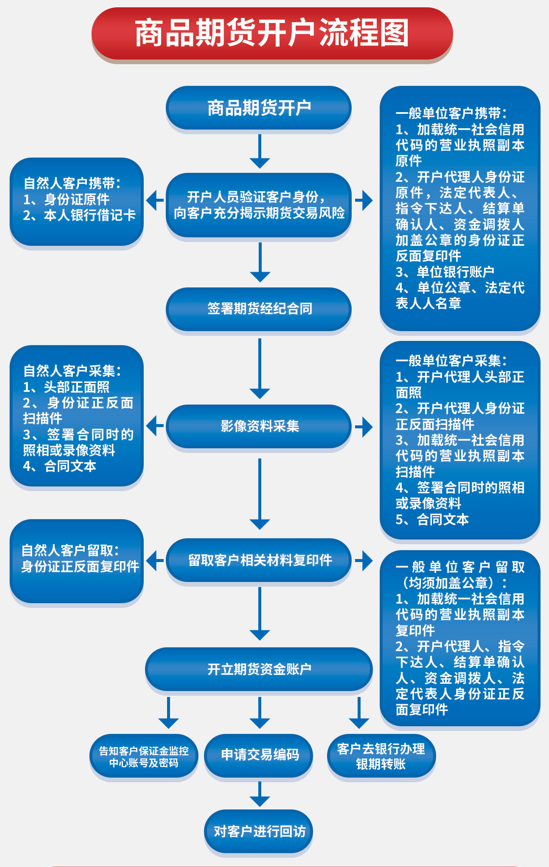 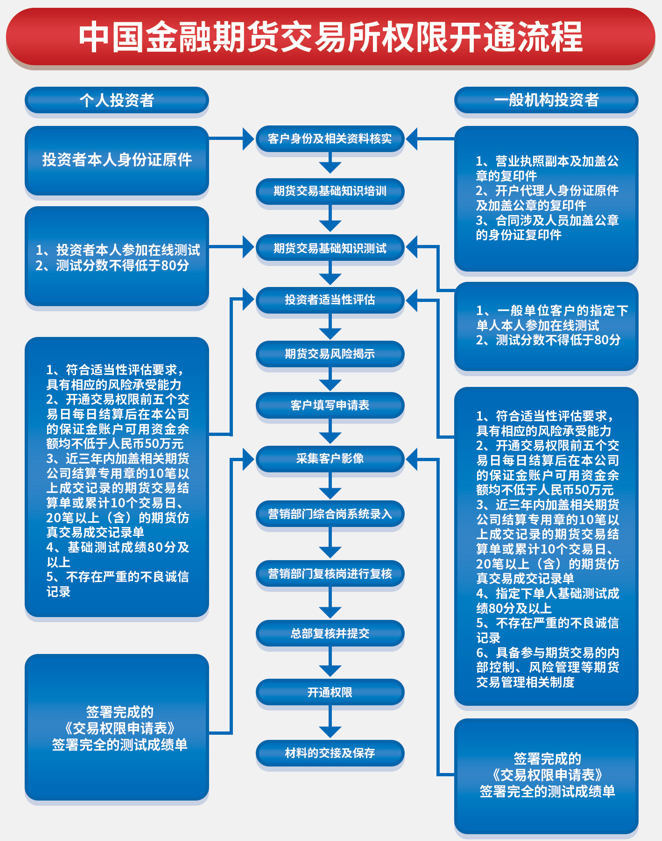 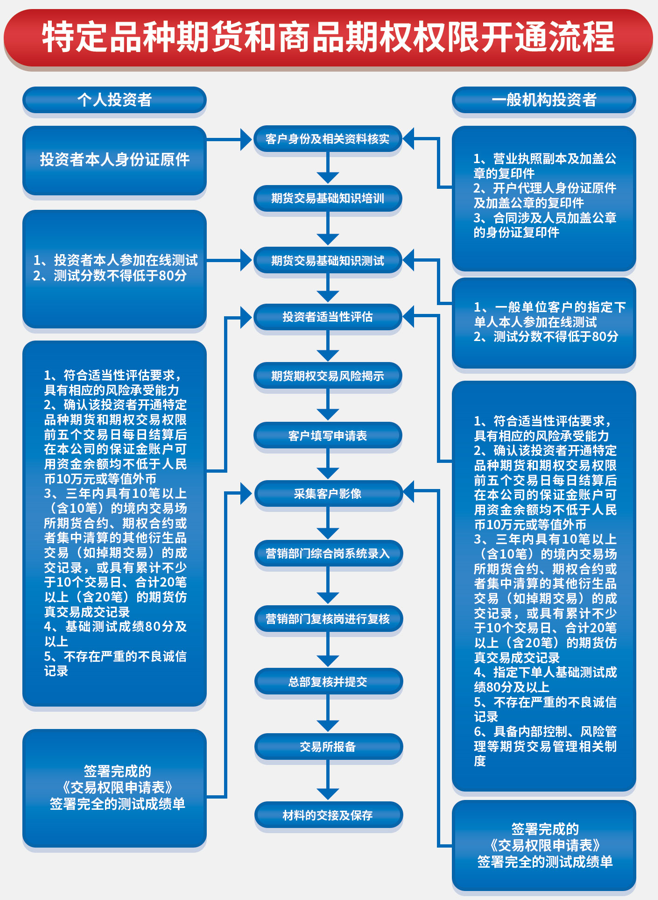 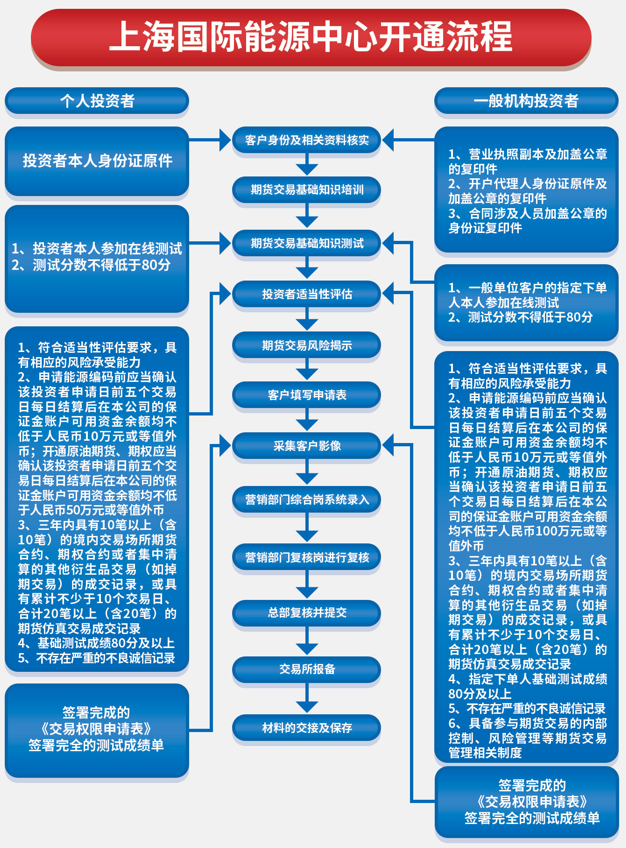 四、客户期货交易流程中泰期货为客户提供如下两种下单方式：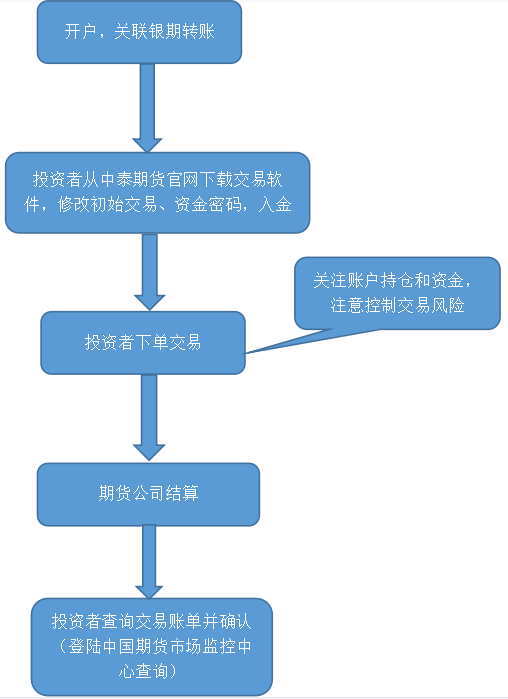 1、网上交易，下载正式交易程序，并安装；（推荐）2、人工电话报单：4006186767注：网上交易方式出现故障时，请客户采用电话报单作为应急下单方式。五、客户期货出入金流程（详见中泰期货官网）1、入金流程2、出金流程3、银期转账出入金注意事项六、客户期货交易结算结果的查询方式1、通过独立第三方的中国期货市场监控中心（www.cfmmc.com)；2、通过期货公司交易系统终端。七、客服电话中泰期货客服电话：4006186767华鑫证券客服电话：95323户名开户行帐号所在地中泰期货股份有限公司工行济南历下支行1602003029200035790济南中泰期货股份有限公司农行济南市中支行15112101040001712济南中泰期货股份有限公司中行济南分行205200003204济南中泰期货股份有限公司建行济南市中支行营业部37001616308050150885济南中泰期货股份有限公司交行济南市中支行371611000018170025237济南中泰期货股份有限公司兴业银行济南分行营业部376010113400000112济南中泰期货股份有限公司中国光大银行济南分行营业部37880188000273832济南中泰期货股份有限公司中国民生银行济南分行营业部691175460济南中泰期货股份有限公司招商银行济南千佛山支行531903402810808济南中泰期货股份有限公司中信银行济南经十路支行7372510187000000798济南中泰期货股份有限公司平安银行济南分行营业部19014520856005济南中泰期货股份有限公司广发银行济南分行营业部9550880205044200135济南中泰期货股份有限公司浦发银行济南分行营业部74100153800000014济南中泰期货股份有限公司邮储银行济南市自贸区支行937004071004300401济南鲁证期货股份有限公司建行郑州期货城支行41001521010050007463郑州中泰期货股份有限公司交行郑州商品交易所支行411060700018001927273郑州中泰期货股份有限公司中行郑州商品交易所支行营业部255916545235郑州中泰期货股份有限公司民生银行郑州商鼎路支行610000580郑州中泰期货股份有限公司兴业银行郑州金水东路支行462090113471005855郑州中泰期货股份有限公司中信银行郑州分行营业部8111101014201317718郑州中泰期货股份有限公司工行上海期货大厦支行1001173219006527516上海中泰期货股份有限公司工行上海期货大厦支行1001173229081000630上海中泰期货股份有限公司工行上海期货大厦支行1001173229025827536上海中泰期货股份有限公司工行上海期货大厦支行1001173229140827581上海中泰期货股份有限公司农行上海期货大厦支行03427900049902752上海中泰期货股份有限公司农行上海期货大厦支行03427900048100069上海中泰期货股份有限公司建行上海期货支行31001559100056010275上海中泰期货股份有限公司建行上海期货支行31001559100059110006上海中泰期货股份有限公司建行上海期货支行31050163390009318275上海中泰期货股份有限公司交行上海期货大厦支行310066056010020027547上海中泰期货股份有限公司交行上海期货大厦支行310066056017911000676上海中泰期货股份有限公司交行上海期货大厦支行310066056016600827530上海中泰期货股份有限公司交行上海期货大厦支行310066056146600827593上海鲁证期货股份有限公司中行上海期货大厦支行458540702757上海中泰期货股份有限公司中行上海期货大厦支行458548100063上海鲁证期货股份有限公司中行上海期货大厦支行458541882751上海鲁证期货股份有限公司中行上海期货大厦支行458542882750上海中泰期货股份有限公司中信银行上海浦电路支行7314410187010006038上海中泰期货股份有限公司上海浦东发展银行期交所支行971101538010006191上海中泰期货股份有限公司上海浦东发展银行期交所支行971101538068275190上海中泰期货股份有限公司招商银行上海世纪大道支行955102029910275上海中泰期货股份有限公司招商银行上海世纪大道支行955105019910006上海中泰期货股份有限公司平安银行上海交易所支行19900002100006上海中泰期货股份有限公司平安银行上海交易所支行19900000000275上海中泰期货股份有限公司民生银行上海期交所支行604002752上海中泰期货股份有限公司民生银行上海期交所支行614000064上海中泰期货股份有限公司民生银行上海期交所支行603082756上海中泰期货股份有限公司中国光大银行上海分行367801880011395110275上海中泰期货股份有限公司兴业银行上海交易所支行216480113451827520上海鲁证期货股份有限公司中行大连商品交易所支行316858221577大连鲁证期货股份有限公司中行大连商品交易所支行302575634077大连鲁证期货股份有限公司大连营业部中行大连商品交易所支行290856326667大连鲁证期货股份有限公司大连营业部建行大连商品交易所支行21201504000050000599大连中泰期货股份有限公司农行大连商品交易所支行34646001040003004大连中泰期货股份有限公司大连营业部交行大连分行商品交易所支行212060120010141004394大连鲁证期货股份有限公司大连营业部工行大连商品交易所支行3400203529000004374大连鲁证期货股份有限公司兴业银行大连商品交易所支行532110113461004366大连中泰期货股份有限公司民生银行大连商品交易所支行609000043大连中泰期货股份有限公司中信银行大连大商所支行8110401414200007864大连鲁证期货股份有限公司上海浦东发展银行大连期货大厦支行752001538070043060大连中泰期货股份有限公司邮储银行大连商品交易所支行921023071004300002大连中泰期货股份有限公司北京营业部保证金建行北京劲松支行11001058800053005417北
京中泰期货股份有限公司民生银行深圳南山支行636440088深圳